Rámcová dohodauzavřená dle ustanovení § 1746 a násl. a § 2079 a násl. zákona č. 89/2012 Sb., občanský zákoník (dále jen ,,OZ“), v platném zněnímezi těmito smluvními stranami:NÁRODNÍ ÚSTAV DUŠEVNÍHO ZDRAVÍ, příspěvková organizace IČO: 00023752se sídlem Topolová 748, 250 67 Klecany zastoupena PhDr. Petrem Winklerem, Ph.D., ředitelemdále jen „Kupující“ na straně jedné aPilulka lékárny a.s.jakožto provozovatel provozovny Pilulka Lékárna Česká Lípa na adrese: Československé armády 1566/2, 470 01 Česká LípaIČ: 03615278 DIČ: CZ03615278Se sídlem: Českomoravská 2408/1a, Praha 9 – Libeň, 190 00 zastoupená Ing. Petrem Kasou, členem představenstvadále jen „Prodávající“ na straně druhéI.Předmět smlouvyTato rámcová dohoda upravuje základní právní rámec obchodních vztahů vznikajících mezi Kupujícím a Prodávajícím (dále jen ,,Smlouva“), a to po dobu účinnosti této Smlouvy a dílčích smluv uzavřených na základě této Smlouvy mezi Kupujícím a Prodávajícím (dále jen,,Dílčí smlouvy“), zejména:podmínky, za nichž se Prodávající zavazuje odevzdat Kupujícímu léky a spotřební zdravotnický materiál, to vše specifikované v příloze č. 1 této Smlouvy (dále jen„Léky“), v množství určeném Kupujícím, a umožnit Kupujícímu nabýt vlastnické právo k Lékům, a to na základě Dílčích smluv,podmínky, za nichž se Kupující zavazuje Prodávajícímu platit cenu objednaných a skutečně dodaných Léků.Ustanoveními této Smlouvy se budou řídit všechna práva a povinnosti vznikající mezi smluvními stranami při realizaci jednotlivých obchodů, nebude-li smluvními stranami písemně dohodnuto jinak.Léky budou Prodávajícím dodávány v souladu s obecně závaznými právními předpisy, dle podmínek této Smlouvy a za podmínek a v rozsahu Dílčích smluv. Prodávající prohlašuje, že dodáním Léků dle této Smlouvy a Dílčích smluv neporušuje žádná práva třetích osob, neboť je výlučným vlastníkem Léků, nebo se jím v rozhodné době stane a má nebo bude mít právo bez omezení s nimi nakládat a tedy i platně převést vlastnického právo k nim na Kupujícího.Prodávající prohlašuje, že se v potřebném rozsahu seznámil s rozsahem a povahou Léků, že jsou mu známy veškeré technické, kvalitativní a další podmínky nezbytné k jejich řádnému dodávání a že v tomto směru disponuje nezbytně nutnými kapacitami a odbornými znalostmi, stejně jako veškerými nutnými povoleními, licencemi a souhlasy. Nabízené Léky musí splňovat požadavky SÚKL, neboť registrace SÚKL je nezbytnou podmínkou pro standardní použití léčivých přípravků v rámci poskytování zdravotní péče dle § 8 odst. 1 zákona č. 378/2007 o léčivech.Prodávající se zavazuje dodávat Léky dle této Smlouvy řádně a včas, a to s odbornou péčí ve smyslu § 5 OZ.II.Postup uzavírání Dílčích smluvSmluvní strany se dohodly, že plnění Prodávajícího uskutečňované mezi Prodávajícím a Kupujícím, bude uskutečňováno výhradně na základě objednávek Kupujícího doručených Prodávajícímu elektronicky na emailovou adresu Prodávajícího uvedenou v čl. X. odst. 4. této Smlouvy, přičemž tato emailová zpráva nemusí být podepsána zaručeným elektronickým podpisem. Prodávající se takovou objednávku potvrdit nejpozději ve lhůtě 24 hodin od okamžiku jejího odeslání.Objednávka musí obsahovat označení Kupujícího, přesné označení objednávaných Léků a jejich požadované množství.Okamžikem doručení objednávky Kupujícího Prodávajícímu dojde k uzavření Dílčí smlouvy, na jejímž základě Prodávající poskytne ve sjednaném termínu na svůj náklad a nebezpečí Kupujícímu objednané Léky a Kupující zaplatí za skutečně dodané Léky Prodávajícímu sjednanou cenu v souladu s čl. III. této Smlouvy. Všechny Dílčí smlouvy se budou řídit podmínkami uvedenými v této Smlouvě.III.Cena Léků; platební podmínkyCena Léků dle této Smlouvy je pro jeho jednotlivé položky uvedena v ceníku, který představuje přílohu č. 2 této Smlouvy, přičemž cena je stanovena jako součet obchodní marže a ceny, za kterou Prodávající příslušný Lék nakoupil v době uzavření Dílčí smlouvy od výrobce, to vše v souladu s přílohou č. 2 této smlouvy.Ceny za Léky, představující součet obchodní marže a ceny, za kterou Prodávající příslušný Lék nakoupil v době uzavření Dílčí smlouvy od výrobce, vše uvedené v odst. 1 tohoto článku, představují ceny nejvýše přípustné a nepřekročitelné,  stanovené  i  s přihlédnutím k vývoji cen v daném oboru včetně vývoje kurzu české měny k zahraničním měnám, a nemohou být ze strany Prodávajícího jednostranně navýšeny ani při změnách vnějších podmínek, které nastaly po uzavření této Smlouvy a zahrnují veškeré související náklady a výdaje Prodávajícího v souvislosti s plněním předmětu této Smlouvy a Dílčích smluv (zejména doprava, pojištění, clo, obaly Léků apod.) s tím, že v Dílčích smlouvách mohou být sjednány ceny nižší.Ceny za Léky představující součet obchodní marže a ceny, za kterou Prodávající příslušný Lék nakoupil v době uzavření Dílčí smlouvy od výrobce, to vše dle odst. 1 tohoto článku, je možno překročit v případě zvýšení sazby DPH ke dni uskutečnění zdanitelného plnění a pouze v rozsahu tohoto zvýšení.Cena Léků, představující součet obchodní marže a ceny, za kterou Prodávající příslušný Lék nakoupil v době uzavření Dílčí smlouvy od výrobce, bude placena na základě řádně vystavených daňových dokladů – faktur, vystavených vždy k 15. dni měsíce následujícího po měsíci, za nějž se cena řádně dodaných Léků bude platit. Splatnost těchto daňových dokladů bude činit třicet (30) dnů ode dne jejich řádného doručení Kupujícímu.Prodávající je oprávněn vystavit daňové doklady dle odst. 4. tohoto článku pouze po řádném dodání příslušných Léků dle Dílčí smlouvy, které musí být potvrzeno ze strany Kupujícího. Přílohou daňového dokladu budou dodací listy sepsané dle čl. IV. odst. 5. této Smlouvy.Daňový doklad – faktura musí obsahovat zejména:obchodní firmu/název a sídlo Kupujícího,daňové identifikační číslo Kupujícího,obchodní firmu/název a sídlo Prodávajícího,daňové identifikační číslo Prodávajícího,evidenční číslo daňového dokladu,rozsah a předmět plnění,datum vystavení daňového dokladu,datum uskutečnění plnění nebo datum přijetí úplaty, a to ten den, který nastane dříve, pokud se liší od data vystavení daňového dokladu,cenu plnění,a dále veškeré další náležitosti stanovené zákonem č. 235/2004 Sb., o dani z přidané hodnoty, ve znění pozdějších předpisů.V případě, že daňový doklad tyto náležitosti dle odst. 6 tohoto článku neobsahuje, popř. že obsahuje chybné údaje, má Kupující právo Prodávajícího na takový nedostatek upozornit a vyzvat jej k zaslání opraveného daňového dokladu. Po dobu, než bude Prodávajícím doručen opravený daňový doklad, není Kupující v prodlení se zaplacením ceny za Léky. Zasláním opraveného daňového dokladu běží nová lhůta splatnosti v délce třicet (30) dnů ode dne jeho řádného doručení Kupujícímu.IV.Místo, doba a způsob plnění předmětu SmlouvyV případě, že k ukončení této Smlouvy nedojde jiným způsobem, zejména některým ze způsobů dle čl. VIII. a čl. IX. této Smlouvy, končí účinnost této Smlouvy:uplynutím čtyř let od okamžiku, kdy tato Smlouva nabyde účinnosti, nebookamžikem dodání Léků, jejichž celková hodnota v součtu všech Dílčích smluv dosáhne částky ve výši 20.000.000,- Kč (slovy dvacet milionů korun českých),a to podle toho, která z uvedených událostí nastane dříve.Místem plnění je sídlo Kupujícího: objekt NUDZ, Topolová 748, 250 67 Klecany.Kupující se zavazuje poskytnout Prodávajícímu nezbytnou součinnost potřebnou pro plnění dle této Smlouvy a Dílčích smluv, a to pokud bude o takovou součinnost v dostatečném předstihu písemně Prodávajícím požádán.Prodávající je při plnění této Smlouvy a Dílčích smluv povinen postupovat s odbornou péčí v souladu s platnými právními předpisy, chránit práva a oprávněné zájmy Kupujícího.Splnění povinnosti Prodávajícího řádně dodat Kupujícímu Léky dle Dílčí smlouvy bude stvrzeno  na  dodacím  listě.  Oboustranně  podepsaný  dodací  list  potvrzuje,  že  došlo    k odevzdání Léků dle Dílčí smlouvy ve smyslu občanského zákoníku. Kupující je oprávněn odmítnout převzetí Léků, v případě, že kterákoliv část Léků vykazuje vady, nebo pokud byť i jen část Léků chybí.Vlastnické právo k Lékům dle Dílčí smlouvy přechází na Kupujícího okamžikem převzetí Léků od Prodávajícího; nebezpečí škody na Lécích přechází na Kupujícího okamžikem podpisu dodacího listu dle odst. 5. tohoto článku Kupujícím.Termín dodání objednaných Léků je nejpozději do pátku týdne následujícího po týdnu, ve kterém bude Dílčí smlouva uzavřena.Prodávající se na základě této Smlouvy zavazuje poskytovat Kupujícímu možnost telefonické nebo e-mailové konzultace ze strany farmaceuta, a to každý pracovní den v době od 8:00 do 16:00.V.Odpovědnost za škodu, záruční podmínky1. Prodávající odpovídá Kupujícímu za veškeré škody způsobené porušením povinností vyplývajících z obecně závazných právních předpisů, této Smlouvy, Dílčích smluv, technických norem (včetně doporučujících) a z obchodních zvyklostí ze strany Prodávajícího. Za vadné plnění povinností dle této Smlouvy a Dílčích smluv a za případnou škodu tímto vadným plněním způsobenou odpovídá Prodávající dle obecně závazných právních předpisů a podmínek stanovených touto Smlouvou.VI.SankceSmluvní strany nesou odpovědnost za způsobenou škodu dle příslušných ustanovení platných  právních předpisů,  této Smlouvy a Dílčích smluv. Smluvní strany se zavazují     k vyvinutí maximálního úsilí k předcházení vzniku škod a k minimalizaci rozsahu škod vzniklých.V případě, že Prodávající bude v prodlení s dodáním Léků v termínu stanoveném v této smlouvě, je povinen zaplatit Kupujícímu smluvní pokutu ve výši 2.000,- Kč (slovy: dva tisíce korun českých) za každý započatý den prodlení. To neplatí, prokáže-li Prodávající, že mu ve splnění povinnosti dočasně nebo trvale zabránila mimořádná nepředvídatelná a nepřekonatelná překážka vzniklá nezávisle na jeho vůli. Takovou překážkou se rozumí zejména nedostatek Léků na trhu, omezení dostupnosti Léků v důsledku rozhodnutí o jejich vydávání pouze určitým specifikovaným subjektům apod. Překážka vzniklá z osobních poměrů Prodávajícího nebo vzniklá až v době, kdy byl Prodávající s plněním smluvené povinnosti v prodlení, ani překážka, kterou byl Prodávající podle této smlouvy povinen překonat, ho však povinnosti k zaplacení smluvní pokuty nezprostí.Smluvní pokuta dle této Smlouvy je splatná ve lhůtě pěti (5) dnů ode dne doručení výzvy oprávněné smluvní strany straně povinné k jejímu zaplacení.Smluvní pokutu je Kupující oprávněn započíst na nárok Prodávajícího na úhradu ceny za jakékoliv Léky dle této Smlouvy a Dílčích smluv. V případě, že k takovému započtení nedojde, budou smluvní pokuty hrazeny do 5 dnů ode dne, kdy bude Prodávající k jejich úhradě Kupujícím písemně vyzván.Ujednáním o smluvní pokutě dle této Smlouvy není dotčeno právo na náhradu škody.VII.Povinnost mlčenlivostiSmluvní strany se zavazují během plnění této Smlouvy, stejně jako po jejím skončení, zachovávat mlčenlivost o všech skutečnostech, které se dozví od druhé smluvní strany v souvislosti s plněním této Smlouvy.Povinnost zachovávat mlčenlivost dle odst. 1 tohoto článku se nevztahuje:na skutečnosti a informace, které byly v době, kdy byly smluvní straně poskytnuty, veřejně známé,na skutečnosti a informace, které se stanou veřejně známými poté, co byly smluvní straně poskytnuty, s výjimkou případů, kdy se tyto skutečnosti a informace stanou veřejně známými v důsledku porušení závazků smluvní strany podle této Smlouvy,na skutečnosti a informace, které byly smluvní straně prokazatelně známé před jejich poskytnutím,na skutečnosti a informace, které je smluvní strana povinna sdělit oprávněným osobám na základě platných právních předpisů.VIII.Dohoda o ukončení, odstoupení od SmlouvyTato Smlouva, popř. Dílčí smlouvy mohou být ukončeny písemnou dohodou smluvních stran. V případě že bude dohodou ukončena tato Smlouva, bude taková dohoda obsahovat rovněž ujednání o tom, jakým způsobem budou řešeny práva a povinnosti z Dílčích smluv, budou-li takové Dílčí smlouvy v době ukončení této Smlouvy sjednány.Odstoupit od této Smlouvy, popř. od Dílčí smlouvy, lze v případech stanovených touto Smlouvou nebo zákonem. Smluvní strany pro účely této Smlouvy vylučují použití ustanovení § 2111 a § 2112 občanského zákoníku.Kupující má právo odstoupit od této Smlouvy, popř. od Dílčí smlouvy mimo jiné v případě, že ze strany Prodávajícího dojde k podstatnému porušení smluvních podmínek stanovených touto Smlouvou, popř. Dílčí smlouvou, za které se pro účely této Smlouvy považuje situace, kdy:se Prodávající ocitne v prodlení s dodáním Léků v termínu stanoveném v této Smlouvě o více než pět (5) dnů; to neplatí, prokáže-li Prodávající, že mu ve splnění povinnosti dočasně nebo trvale zabránila mimořádná nepředvídatelná a nepřekonatelná překážka vzniklá nezávisle na jeho vůli. Takovou překážkou se rozumí zejména nedostatek Léků na trhu, omezení dostupnosti Léků v důsledku rozhodnutí o jejich vydávání pouze určitým specifikovaným subjektům apod. Překážka vzniklá z osobních poměrů Prodávajícího nebo vzniklá až v době, kdy byl Prodávající s plněním smluvené povinnosti v prodlení, ani překážka, kterou byl Prodávající podle této smlouvy povinen překonat, však Kupujícího práva na odstoupení od této, případě Dílčí smlouvy, nezbaví;Prodávající nerozhodne o reklamaci Léků řádně uplatněné Kupujícím ani do třiceti (30) dnů ode dne jejího řádného uplatnění;Kupující zjistí, že Prodávající neplní nebo s přihlédnutím ke všem okolnostem nebude objektivně schopen řádně a včas plnit své závazky podle této Smlouvy;dodané Léky dle Dílčí smlouvy nebudou vykazovat ujednané nebo obvyklé vlastnosti, přičemž tyto vady nebudou odstraněny ani do třiceti (30) dnů poté, kdy k tomu byl Prodávající vyzván;proti Prodávajícímu bylo zahájeno insolvenční řízení.Odstoupení je účinné okamžikem jeho doručení druhé smluvní straně.V případě, že dojde k odstoupení od této Smlouvy a nebude-li stranami sjednáno písemně jinak, zůstávají jednotlivé Dílčí smlouvy, které byly uzavřeny do okamžiku účinnosti takové odstoupení, v platnosti.IX.VýpověďKupující je kdykoliv oprávněn písemně vypovědět tuto Smlouvu s okamžitou platností bez udání důvodu.Prodávající je oprávněn písemně vypovědět tuto Smlouvu pouze v případě prodlení Kupujícího s úhradou ceny za jakékoliv Léky dle této Smlouvy nebo Dílčí Smlouvy, pokud je Kupující v prodlení i přes písemné oznámení Prodávajícího, ze kterého bude vyplývat výslovné upozornění Kupujícího na její neuhrazení a jeho možné důsledky, a to pouze za předpokladu, že uplynulo nejméně devadesát (90) dnů ode dne splatnosti daňového dokladu a současně nejméně deset (10) pracovních dnů od dne doručení písemného upozornění na možnost odstoupení od této Smlouvy.Výpovědní doba v případě výpovědi dle odst. 2 tohoto článku činí tři (3) měsíce a počíná běžet ode dne následujícího po dni, ve kterém byla výpověď doručena druhé smluvní straně.V případě, že dojde k výpovědi této Smlouvy podle tohoto článku a nebude-li stranami sjednáno písemně jinak, zůstávají jednotlivé Dílčí smlouvy, které byly uzavřeny do okamžiku účinnosti takového odstoupení, v platnosti.X.Komunikace mezi stranamiZa písemnou formu komunikace se považuje osobní doručení, doručení kurýrem, doporučený dopis, faxová zpráva, zpráva poslaná elektronickou poštou podepsaná zaručeným elektronickým podpisem a zpráva Kupujícího obsahující objednávku dle čl. II. odst. 1. a 2. této Smlouvy poslaná elektronickou poštou nepodepsaná zaručeným elektronickým podpisem. Za adresy pro doručování písemností se považují adresy smluvních stran uvedené v záhlaví této smlouvy. Změnu adresy pro doručování písemností a emailové adresy je třeba vždy oznámit druhé straně bez zbytečného odkladu, a to písemně.Smluvní strany tímto dále sjednávají, že v případech, kdy bude komunikace mezi nimi probíhat e-mailovou formou, budou jednotlivé e-mailové zprávy zasílány na e-mailové adresy smluvních stran uvedené v odst. 4 tohoto článku.Smluvní strany tímto dále sjednávají, že e-mailová zpráva, vyjma emailové zprávy obsahující objednávku Kupujícího dle čl. II. odst. 1. a 2. této Smlouvy, bude považována zadoručenou, pakliže druhá smluvní strana její přijetí potvrdí, popř. na tuto zprávu odpoví stejnou formou do tří (3) dnů po jejím odeslání. V opačném případě bude e-mailová zpráva považována za nedoručenou a odesílající smluvní strana bude povinna bez zbytečného odkladu zaslat druhé smluvní straně na její náklady odpovídající zprávu doporučenou poštou prostřednictvím držitele poštovní licence. Smluvní strany tímto sjednávají, že e-mailová zpráva obsahující objednávku Kupujícího dle čl. II. odst. 1. a 2. této Smlouvy bude považována za doručenou Prodávajícímu následující den po jejím odeslání.Pro účely elektronické komunikace označují strany tyto kontaktní emailové adresy:Kupující:	VYMAZÁNOProdávající:	VYMAZÁNOXI.Ostatní ustanoveníV souladu s ustanovením § 2 písm. e) zákona č. 320/2001 Sb. o finanční kontrole ve veřejné správě, v platném znění, je Prodávající povinen spolupůsobit při výkonu finanční kontroly a v tomto smyslu je povinen zavázat též případné třetí osoby (poddodavatele), podílející se na plnění této Smlouvy, popř. Dílčích smluv.Odstoupení od této Smlouvy, Dílčích smluv, či jiné ukončení smluvního vztahu založeného touto Smlouvou se nedotýká práva na zaplacení smluvní pokuty nebo úroku z prodlení, pokud již dospěl, práva na náhradu škody vzniklé z porušení smluvní povinnosti, ujednání o mlčenlivosti a ochraně informací ani ujednání, které má vzhledem ke své povaze zavazovat strany i po odstoupení od Smlouvy, popř. Dílčích smluv, zejména ujednání o způsobu řešení sporů.Prodávající může zajistit dodávání Léků dle této Smlouvy a Dílčích smluv prostřednictvím třetí osoby (poddodavatele) pouze na základě předchozího písemného souhlasu Kupujícího. V případě, že je předmět plnění, či jakákoli jeho část plněna prostřednictvím třetí osoby, odpovídá Prodávající v takovém případě za plnění prováděná třetí osobou tak, jako by plnil sám.Skladový informační systém Prodávajícího musí být propojitelný se stávajícím nemocničním informačním systémem Kupujícího, tak jak je definován v příloze č. 3 této Smlouvy.XII.Závěrečná ustanoveníProdávající a Kupující prohlašují, že jsou oprávněni uzavřít tuto Smlouvu a Dílčí smlouvy a že jim nejsou známy žádné právní a věcné překážky, které by bránily uzavření této Smlouvy.Tato Smlouva nabývá platnosti dnem jejího podpisu oběma smluvními stranami a účinnosti okamžikem jejího uveřejnění v příslušném registru smluv, přičemž s tímto uveřejněním     v registru smluv obě smluvní strany výslovně souhlasí.Otázky neupravené touto Smlouvou se řídí českým právním řádem, zejména zákonem č. 89/2012, občanský zákoník, v platném znění.Případné spory z této Smlouvy a Dílčích smluv budou řešeny před věcně a místně příslušnými soudy České republiky.Všechny přílohy této Smlouvy tvoří její nedílnou součást.Veškeré změny či doplňky této Smlouvy musí být provedeny formou písemných vzestupně číslovaných dodatků.Tato Smlouva je vyhotovena ve dvou vyhotoveních, přičemž každá smluvní strana obdrží po jednom z nich.Příloha č. 1 – Specifikace léků Příloha č. 2 – CeníkPříloha č. 3 – Specifikace systému NUDZV dne12.5.2023				 V dne 4.5.2023VYMAZÁNO							VYMAZÁNOKupující	ProdávajícíVOLNĚ PRODEJNÉ LÉKY (BEZ ÚHRADY ZP)PŘEHLED LÉKŮ V PÁSMECH 1 AŽ 8 (S ÚHRADOU ZP)SZM PŘEHLEDPříloha č. 2Ceník dodavatele Pilulka Lékárny a.s. - léky a spotřební zdravotnický materiál pro NÚDZPříloha č. 3 – Specifikace systému NUDZč. 1 Popis produktůKomunikace mezi klinickými sklady a centálními sklady (komunikace V3)Dokument popisuje komunikaci klinických skladů v NIS FONS Akord s externím centrálním skladem. Princip komunikace vychází z definice jednotného rozhraní používaného v rámci firmy STAPRO mezi logistikou centrálních skladů FONS Enterprise a klinickými sklady v NIS.Systém komunikace má oficiální název V3.Obsah komunikaceObsahem komunikace jsou čtyři části nutné k provozování klinických skladů Ćíselník zboží – katalog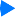 Požadavek na doplnění skladu - žádanka Příjem zboží na klinický sklad - dodací list Vrácení zboží dodavateli - vratkaĆíselník zboží – katalogExterní centrální sklad zasílá nové a změněné položky katalogu, následně dojde na straně FONS Akord ke zpracování a naplnění katalogu zboží klinických skladů.Součástí komunikace může být i synchronizace pozitivního listu a aktualizace klinických číselníků, se kterými primárně pracují kliničtí pracovníci (lékaři a sestry).Požadavek na doplnění skladu – žádankaUživatel ve FONS Akord vytvoří žádanku, ta je následně odeslána externímu centrálnímu skladu. Na straně dodavatele dojde k vykrytí žádanky (úplné, částečné, žádné).Příjem zboží na klinický sklad - dodací listExterní centrální sklad zasílá jednotlivé položky dodacího listu klinickým skladům FONS Akord. Na straně FONS Akord dojde ke zpracování dodacího listu. Uživatel FONS Akord provede načtení položek dodacího listu do dokladu a jeho uložení.Vrácení zboží dodavateli - vratkaUživatel v FONS Akord vytvoří vratku, ta je následně odeslána do centrálního skladu. Na straně dodavatele dojde k příjmu vráceného zboží.Schema komunikacePrincip komunikace je postaven na SOAP protokolu výměny zpráv formátu XML prostřednictvím http protokolu. Komunikace je oboustranná s potvrzováním úspěšnosti či neúspěšnosti zpracování zprávy protistranou.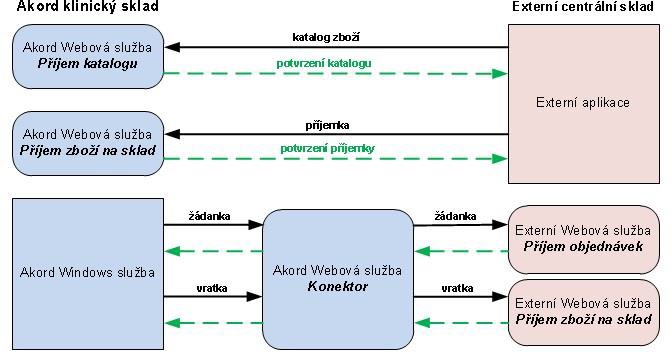 Obr.: schéma komunikace V3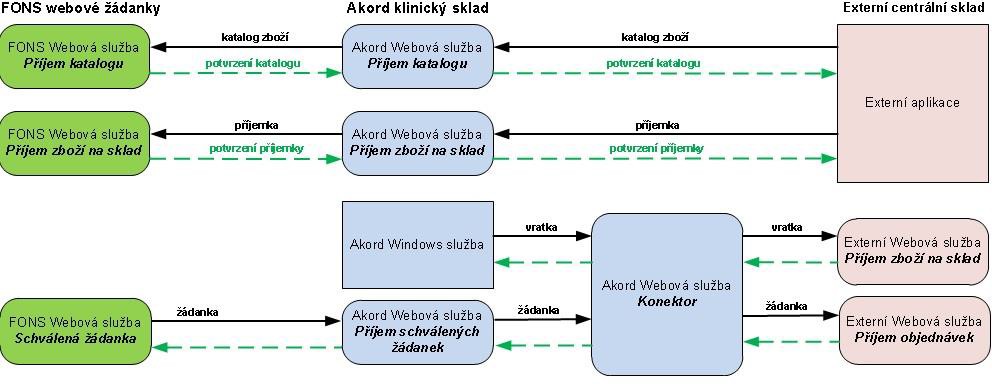 Obr.: schéma komunikace V3 (varianta s Webovými žádankami FONS Enterprise)Základní popisIdentifikace zbožíPro identifikaci zboží je použito ID z externího centrálního skladu – atribut ExternalUniqueCode. Tento atribut je unikátním kódem zboží používaným při veškeré komunikaci mezi centrálním skladem a klinickými sklady.Kromě atributu ExternalUniqueCode může každé zboží mít přiřazeno více dalších identifikačních atributů – např. Kód SUKL, PDK kód, EAN kód pro různé účely identifikace, avšak jen ExternalUniqueCode je jediný povinný a unikátní.Potvrzování zpracování došlých datVlastní komunikační rozhraní obsahuje systém potvrzovacích zpráv, kterými adresát datové zprávy signalizuje odesílateli, jak dopadlo zpracování došlé zprávy.Potvrzovací zprávy obsahují tři základní atributyStav – vyjadřuje výsledek zpracování s hodnotami OK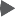 Warning ErrorKód chyby Popis chybyPro komunikaci není vytvořen žádný číselník chyb, je tedy na konkrétním SW plnění položek kód chyby a popis chyby.Katalog zbožíKatalog zboží je synchronizován jednosměrně z centrálního skladu do klinických skladů FONS Akord. Kromě samotného katalogu zboží se z centrálního skladu do klinických skladů synchronizují také pomocné číselníkyJednotkySkupiny zboží – pro členění zboží do skupi Typ zboží – např. HVLP, IVLP, SZM PartneřiVšechny atributy katalogu zboží a jeho pomocných číselníků jsou definovány jedním schématemSynchronizationCommodities3.xsd.Potvrzení zpracování katalogu zboží definuje schéma SynchronizationCommoditiesAck3.xsd Výčet atributů a elementů katalogu zbožíŽádankaŽádanky na příjem zboží na klinický sklad vytváří uživatel nebo automat v prostředí NIS FONS Akord. Tamtéž probíhá schválení žádanky. Následně je žádanka odeslána na centrální sklad. Definice žádanky je dána schématem OrderRequest3.xsd.Potvrzení zpracování žádanky definuje schéma OrderRequestAck3.xsd Výčet atributů a elementů žádankyPříjem zboží na klinický skladPříjem zboží na klinický sklad je dvoufázový proces. První fázi iniciuje centrální sklad odesláním dodacího listu na základě žádanky. Dodací list je automaticky zpracován a uložen do pomocných tabulek v NIS FONS Akord a je odesláno potvrzení o zpracování zpět centrálnímu skladu.V druhé fázi uživatel provede načtení zpracovaného dodacího listu do dokladu, jeho vizuální kontrolu a případné korekce v množství a jednotlivých položkách přijímaného zboží. Poté doklad uloží a potvrdí tak příjem zboží na klinický sklad.Příjem zboží je definován schématem SychronizationRequisition3.xsd.Potvrzení zpracování příjmu zboží je definováno schématem SynchronizationRequisitionAck3.xsd. Výčet atributů a elementů pro příjem zboží na klinický skladVratka zboží na centrální skladVrácení zboží na centrální sklad iniciuje uživatel NIS FONS Akord tak, že zakládá doklad, v němž definuje partnera, správný druh dokladu (skladový pohyb) a identifikaci klinického skladu a jednotlivé položky zboží a množství. Po uložení dokladu je doklad odeslán jako vratka na centrální sklad. Po odeslání dokladu již není možná jeho editace.Vrácení zboží je definováno schématem SychronizationRequisition3.xsd.Potvrzení zpracování vrácení zboží je definováno schématem SynchronizationRequisitionAck3.xsd.Výčet atributů je v předchozí kapitole.KODNAZBALENI10155683ZYRTEC 10MGTBL FLM10102592ZOPITIN 7,5 MGTBL FLM 10010094292ZOLPIDEM RADIOPHARM 10MGTBL FILM 2010003320ZINKOVÁ MAST 30GUNG 30G10142080VENLAFAXIN MYLANCPS PRO 9010186199VALETOL 300MG/150MG/50MGTBL NOB 2410031215TENSIOMIN 25MGTBL NOB3010225261SUPPOSITORIA GLYCERINI LÉČIVA 1SUP 1010088967STOPTUSSIN 40MG/ML+100MG/MLPORGTTSOL 1X 50ML10016286STILNOX 10MGTBL FLM 2010047459STILNOX 10MGTBL FLM 1010059941SMECTA 3GPOR PLV SUS 3010208649SANORIN 1PMNAS SPR SOL 1X10ML10013623PARAMAX RAPID500 MGTBL NOB 10010207820PARALEN 500 500MGTBL NOB 2410000802OPHTHALMO-SEPTONEXGTT SOL 1X 10ML SKLO10055823NOVALGIN 500MGTBL FLM 2010119687NASIVIN 0,05%,0,5MG/MLNAS SPR SOL 1X10ML10201692NALGESIN S 275MGTBL FLM 20X1II10013814MILGAMMA N 40/90/0,2MGCPS MOL2010013818MILGAMMA N 40/90/0,25MGCPS MOL10010216736METAMIZOL STADA 500MGTBL NOB 6010002684MESOCAIN 10MG/G+2MG/GGEL 1X20G10005693MAALOX 400MG/400MGTBL MND 4010088219LEXAURIN 3 MGZBL NOB 3010088217LEXAURIN 1,5 MGTBL NOB 3010094213INFUSIO NATRII CHLORATI ISOTONICA INFSOL 500ML PE10032020IBUPROFEN AL 400 MGTBL FLM 10010180794IBALGIN DUO EFFECT 50MG/G + 2MG/GCRM100G10214604HYPNOGEN 10 MGTBL FLM 10010176129HEMINEVRIN 192MGCPS MOL 10010006092GUTRON 5MGTBL NOB5010056779GERATAM 800MGTBL FLM10132817FLAVOBION 70MGTBL FLM 5010125753ESSENTIALE FORTE N 300MGCPS DUR 10010057585ESPUMISAN 40 MGCPS MOL 10010226525DUPHALAC 667MG/MLPOR SOL 1X 500ML IV10216113CLARITINE 10MGTBL NOB 3010088356CARDILAN 0,175G/0,175GTBL NOB 10010185634BRUFEN 600MGGRA EFF 2090007119B-KOMPLEX ZENTIVA100 DRG10085060ATARAX 25 MGTBL FILM 2510186252ATARALGIN 325MG/130MG/70TBL NOB 5010096303ASCORUTIN 100MG/20MGTBL FLM5010043950AMBROXOL AL 30 30MGTBL NOB 2010202701AESCIN-TEVA 20MGTBL ENT 9010076064ACIDUM FILCUM LÉČIVA 10MGTBL OBL10057396ACC LONG 600MGTBL EFF2010016285STILNOX 10MGTBL FLM 1010017992MAGNESII LACTICI 0,05 TBL. MEDICAMENTATBL NOB 10010185512MAALOX SUSPENZE 35MG/ML +40MG/MLPOR SUS 1X250ML II10003575HEPAROID LÉČIVA 2MG/GCRM 30G10173497FENISTIL 1MG/GGEL1X30G10213080IMODIUM 2MGCPS DUR 2010203323BETADINE 100MG/GUNG 100G10094234GUAJACURAN 200MGTBL OBD 3010075289DOLGIT 50MG/GCRM 100G10081600PIRABENE 1200MGTBL FLM 6010048888ATARALGIN 325MG/130MG/70MGTBL NOB 2010067269METEOSPASMYL 60MG/300MGCPS MOL 2010017173OLYNTH 1,0% 1MG/MLNAS SPR SOL 1X10ML I10001674JOX 85MG/ML+1MG/MLORM SPR SOL 1X30ML10003128STOPANGIN 1,92MG/MLSPR 30ML10107806AESCIN-TEVA 20MGTBL ENT3010075603DICLOFENAC AL 25 25MGTBL ENT2010057542DOLGIT 50MG/GGEL 50G10208648SANORIN 0,5PMNAS SPR SOL 1X10ML10225727NAPROXEN APOTEX 220MGCPS MOL 2010064865PIRACETAM AL 1200 1200MGTBL FLM 6010040150B-KOMPLEX ZENTIVATBL OBD 3010064866PIRACETAM AL 1200 1200MGTBL FLM 12010042477MILGAMMA 50MG/250MCGTBL OBD 10010119685NASIVIN 0,05%,0,5MG/MLNAS SPR SOL 10ML10121237CEFTRIAXON KABI 1GINJ/INF PLV SOL 510042476MILGAMMA 50MG/250MCGTBL OBD 5010102591ZOPITIN 7,5 MGTBL FLM 3010062320BETADINE 100MG/GUNG 20G10086393MAGNESII LACTICI 0,05 TBL. MEDICAMENTATBL NOB 5010229191ENDIARON 250MGTBL FML 2010019571LAGOSATBL OBD 10010031385TENSIOMIN 12,5MGTBL NOB 3010055911PEROXID VODÍKU 3% COO 3%DRM SOL 100MLKODNAZSILAFORMA0210916ABILIFY MAINTENA400MGINJ PLQ SUR ISP0194643ABILIFY MAINTENA400MGINJ PLQ SUS PRO0076064ACIDUM FOLICUM LÉČIVA10MGTBL OBD0000362ADRENALIN LÉČIVA1MG/MLINJ SOL0026329AERIUS5MGTBL FLM0185369AFLUDITEN25MG/MLINJ SOL0185728AFONILUM SR250MGCPS PRO0021887AKINETON2MGTBL NOB0176954ALGIFEN NEO500MG/ML+5MG/MLPOR GTT SOL0134659AMILIA200MGTBL NOB0134655AMILIA200MGTBL NOB0134645AMILIA50MGTBL NOB0087167AMITRIPTYLIN-SLOVAKOFARMA25MGTBL FLM0230399AMITRIPTYLIN-SLOVAKOFARMA25MGTBL FLM0005951AMOKSIKLAV 1 G875MG/125MGTBL FLM0016029ANAFRANIL25MGTBL OBD0016028ANAFRANIL SR75MGTBL RET0235897ANOPYRIN100MGTBL NOB0096610APAURIN10MG/2MLINJ SOL0230402ARGOFAN150MGTBL PRO0230405ARGOFAN75MGTBL PRO0209024ARIPIPRAZOLE ACCORD15MGTBL NOB0211067ARYZALERA10MGTBL NOB0211335ASDUTER10MGTBL NOB0031867ASENTRA100MGTBL FLM0031866ASENTRA50MGTBL FLM0049004ATORIS10MGTBL FLM0049007ATORIS20MGTBL FLM0000392ATROPIN BIOTIKA 0,5 MG0,5MG/MLINJ SOL0000394ATROPIN BIOTIKA 1 MG1MG/MLINJ SOL0092351ATROVENT 0,025%0,25MG/MLSOL NEB0094933AUGMENTIN 1 G875MG/125MGTBL FLM0012892AULIN100MGTBL NOB0136150AURORIX150MGTBL FLM0136149AURORIX300MGTBL FLM0045010AZITROMYCIN SANDOZ500MGTBL FLM0010382AZITROX500MGTBL FLM0090778BACTROBAN20MG/GUNG0017166BELOSALIC0,5MG/G+30MG/GUNG0002679BERODUAL N21MCG/50MCG/DÁVINH SOL PSS0231696BETALOC ZOK25MGTBL PRO0231702BETALOC ZOK50MGTBL PRO0231701BETALOC ZOK50MGTBL PRO0215566BETASERC 1616MGTBL NOB0229646BETASERC 1616MGTBL NOB0229648BETASERC 2424MGTBL NOB0203954BISEPTOL400MG/80MGTBL NOB0032963BISOPROLOL-RATIOPHARM5MGTBL NOB0194726BRINTELLIX10MGTBL FLM0194718BRINTELLIX5MGTBL FLM0199466BURONIL25MGTBL FLM0066131BUSPIRON-EGIS5MGTBL NOB0002132CARDILAN50MG/ML+50MG/MLINJ SOL0003999CARDILOPIN10MGTBL NOB0171547CARZAP16MGTBL NOB0124346CEZERA5MGTBL FLM0075433CHLORPROTHIXEN 15 LÉČIVA15MGTBL FLM0075428CHLORPROTHIXEN 50 LÉČIVA50MGTBL FLM0176961CIPRALEX10MGTBL FLM0125183CIPRALEX10MGTBL FLM0123264CIPRALEX20MG/MLPOR GTT SOL0169152CISORDINOL10MGTBL FLM0169154CISORDINOL25MGTBL FLM0086901CISORDINOL DEPOT200MG/MLINJ SOL0230417CITALEC20MGTBL FLM0115401CLEXANE4000IU(40MG)/0,4MLINJ SOL ISP0143535CLOPIDOGREL ACTAVIS75MGTBL FLM0042825CLOZAPIN DESITIN100MGTBL NOB0218872CLOZAPIN DESITIN25MGTBL NOB0014808COAXIL12,5MGTBL OBD0211304COMBAIR200MCG/6MCG/DÁVINH SOL PSS0003801CONCOR COR2,5MGTBL FLM0094164CONCOR 55MGTBL FLM0214525CONTROLOC40MGTBL ENT0163880CONVULEX300MG/MLPOR SOL0075022COTRIMOXAZOL AL FORTE800MG/160MGTBL NOB0075023COTRIMOXAZOL AL FORTE800MG/160MGTBL NOB0025431CYMBALTA30MGCPS ETD0028389CYMBALTA60MGCPS ETD0100339DALACIN C300MGCPS DUR0076378DEPAKINE5G/100MLSIR0092034DEPAKINE CHRONO 300 MG SÉCABLE300MGTBL RET0044997DEPAKINE CHRONO 500 MG SÉCABLE500MGTBL RET0098791DEPREX LÉČIVA20MGCPS DUR0129467DERIN200MGTBL FLM0129469DERIN200MGTBL FLM0129437DERIN25MGTBL FLM0136608DERIN PROLONG400MGTBL PRO0049950DERMOVATE0,5MG/GCRM0201992DETRALEX500MGTBL FLM0225549DETRALEX500MGTBL FLM0097522DETRALEX500MGTBL FLM0014075DETRALEX500MGTBL FLM0021698DEXAMETHASONE WZF POLFA1MG/MLOPH GTT SUS0069418DIAZEPAM DESITIN RECTAL TUBE10MGRCT SOL0069417DIAZEPAM DESITIN RECTAL TUBE5MGRCT SOL0002478DIAZEPAM SLOVAKOFARMA10MGTBL NOB0230420DIAZEPAM SLOVAKOFARMA10MGTBL NOB0002477DIAZEPAM SLOVAKOFARMA5MGTBL NOB0230422DIAZEPAM SLOVAKOFARMA5MGTBL NOB0089026DICLOFENAC AL 5050MGTBL ENT0003645DIMEXOL200MGTBL NOB0002479DITHIADEN2MGTBL NOB0138841DORETA37,5MG/325MGTBL FLM0085656DORSIFLEX200MGTBL NOB0215476EBRANTIL 30 RETARD30MGCPS PRO0054150EGILOK25MGTBL NOB0054151EGILOK50MGTBL NOB0134508ELICEA10MGTBL FLM0168326ELIQUIS2,5MGTBL FLM0193745ELIQUIS5MGTBL FLM0239534ELONTRIL150MGTBL RET0239537ELONTRIL300MGTBL RET0191104EMANERA40MGCPS ETD0087076ERDOMED300MGCPS DUR0199680ERDOMED300MGCPS DUR0170314ESCIRDEC NEO10MGTBL FLM0151314ESCITALOPRAM TEVA10MGTBL FLM0185581ESOPREX OROTAB10MGPOR TBL DIS0225510EUPHYLLIN CR N 200200MGCPS PRO0097186EUTHYROX100MCGTBL NOB0147458EUTHYROX112MCGTBL NOB0069189EUTHYROX50MCGTBL NOB0046692EUTHYROX75MCGTBL NOB0147454EUTHYROX88MCGTBL NOB0047995EZETROL10MGTBL NOB0229895FEVARIN100MGTBL FLM0215479FEVARIN50MGTBL FLM0229897FEVARIN50MGTBL FLM0088143FLUANXOL1MGTBL OBD0091830FLUANXOL DEPOT20MG/MLINJ SOL0058827FORTRANSPOR PLV SOL0001066FRAMYKOIN250IU/G+5,2MG/GUNG0048262FRAMYKOIN3300IU/G+250IU/GDRM PLV ADS0213494FRAXIPARINE9500IU/MLINJ SOL ISP0059757FRONTIN0,5MGTBL NOB0083973FUCICORT20MG/G+1MG/1GCRM0207280FUROLIN100MGTBL NOB0002133FUROSEMID BIOTIKA10MG/MLINJ SOL0134074GLEPARK0,18MGTBL NOB0002587GLUKÓZA 40 BRAUN400MG/MLINF SOL0058249GUAJACURAN50MG/MLINJ SOL0012061HALOPERIDOL DECANOAT-RICHTER50MG/MLINJ SOL0002537HALOPERIDOL-RICHTER1,5MGTBL NOB0002539HALOPERIDOL-RICHTER2MG/MLPOR GTT SOL0002538HALOPERIDOL-RICHTER5MG/MLINJ SOL0215605HELICID 20 ZENTIVA20MGCPS ETD0025366HELICID 20 ZENTIVA20MGCPS ETD0093746HEPARIN LÉČIVA5000IU/MLINJ SOL0155938HERPESIN 200200MGTBL NOB0180825HYDROCORTISON 10 MG JENAPHARM10MGTBL NOB0500886IFIRMASTA150MGTBL FLM0191877INDAPAMID PMCS2,5MGTBL NOB0093724INDOMETACIN BERLIN-CHEMIE100MGSUP0028949INVEGA3MGTBL PRO0028968INVEGA6MGTBL PRO0028985INVEGA9MGTBL PRO0215965ISOPTIN SR240MGTBL PRO0166775ITOPRID PMCS50MGTBL FLM0002486KALIUM CHLORATUM LÉČIVA 7,5%75MG/MLINJ SOL0169623KAPIDIN10MGTBL FLM0058746KARDEGIC0,5GINJ PSO LQF0025853KEPPRA100MG/MLPOR SOL0197766KETILEPT PROLONG300MGTBL PRO0197771KETILEPT PROLONG400MGTBL PRO0237596KINITO50MGTBL FLM0166759KINITO50MGTBL FLM0216199KLACID500MGTBL FLM0216185KLACID SR500MGTBL RET0111811KVENTIAX100MGTBL FLM0111855KVENTIAX200MGTBL FLM0111792KVENTIAX25MGTBL FLM0111875KVENTIAX300MGTBL FLM0205624KVENTIAX PROLONG150MGTBL PRO0214080KVENTIAX PROLONG50MGTBL PRO0237788LAMICTAL100MGTBL NOB0017135LAMICTAL25MGTBL NOB0017139LAMICTAL50MGTBL NOB0225352LAMOTRIGIN ACTAVIS100MGTBL NOB0225370LAMOTRIGIN ACTAVIS25MGTBL NOB0225387LAMOTRIGIN ACTAVIS50MGTBL NOB0124841LAMOTRIX100MGTBL NOB0124843LAMOTRIX200MGTBL NOB0124831LAMOTRIX25MGTBL NOB0124835LAMOTRIX50MGTBL NOB0225400LERIVON10MGTBL FLM0225402LERIVON30MGTBL FLM0016055LESCOL XL80MGTBL PRO0187425LETROX50MCGTBL NOB0184245LETROX75MCGTBL NOB0225965LIPANTHYL S215MGTBL FLM0225971LIPANTHYL 267 M267MGCPS DUR0207946LITHIUM CARBONICUM SLOVAKOFARMA300MGTBL NOB0218234LOCOID LIPOCREAM 0,1%1MG/GCRM0107173LORISTA 2525MGTBL FLM0114070LOZAP 100 ZENTIVA100MGTBL FLM0114065LOZAP 50 ZENTIVA50MGTBL FLM0128710LUSOPRESS20MGTBL NOB0028223LYRICA150MGCPS DUR0028230LYRICA300MGCPS DUR0028213LYRICA50MGCPS DUR0028217LYRICA75MGCPS DUR0048429MABRON RETARD100MGTBL PRO0215978MAGNOSOLV365MGPOR GRA SOL SCC0234736MAGNOSOLV365MGPOR GRA SOL SCC0000502MESOCAIN 1%10MG/MLINJ SOL0026578MICARDISPLUS80MG/12,5MGTBL NOB0103706MICTONORM15MGTBL FLM0231597MICTONORM15MGTBL FLM0156196MIRALUST10MGTBL FLM0235822MIRTAZAPIN MYLAN30MGPOR TBL DIS0162528MIRTAZAPIN +PHARMA30MGPOR TBL DIS0107639MIRTAZAPIN SANDOZ15MGTBL FLM0107641MIRTAZAPIN SANDOZ30MGTBL FLM0107643MIRTAZAPIN SANDOZ45MGTBL FLM0017685MIRZATEN30MGTBL FLM0016647MIRZATEN45MGTBL FLM0091788NEUROL0,25MGTBL NOB0006618NEUROL0,5MGTBL NOB0086656NEUROL1MGTBL NOB0084400NEURONTIN300MGCPS DUR0017187NIMESIL100MGPOR GRA SUS0207962NITROGLYCERIN-SLOVAKOFARMA0,5MGTBL SLG0109411NOLPAZA40MGTBL ENT0162750NORTRILEN25MGTBL FLM0192729NO-SPA40MGTBL NOB0007981NOVALGIN500MG/MLINJ SOL0055824NOVALGIN500MG/MLINJ SOL0055636OFLOXIN200MGTBL FLM0124023OLANZAPIN ACTAVIS10MGPOR TBL DIS0124009OLANZAPIN ACTAVIS5MGPOR TBL DIS0201247OLANZAPIN MYLAN10MGPOR TBL DIS0029276OLANZAPIN TEVA5MGTBL FLM0140192OMEPRAZOL STADA20MGCPS ETD0140187OMEPRAZOL STADA20MGCPS ETD0001076OPHTHALMO-FRAMYKOINOPH UNG0198667ORFIRIL LONG300MGCPS PRO0001940OXAZEPAM LÉČIVA10MGTBL NOB0201970PAMYCON NA PŘÍPRAVU KAPEK33000IU/2500IUDRM PLV SOL0151287PANTOPRAZOL +PHARMA20MGTBL ENT0151301PANTOPRAZOL +PHARMA40MGTBL ENT0211520PRAGIOLA150MGCPS DUR0211488PRAGIOLA25MGCPS DUR0211504PRAGIOLA75MGCPS DUR0211881PREGLENIX150MGCPS DUR0229903PRENESSA4MGTBL NOB0002957PRESID5MGTBL PRO0124115PRESTANCE10MG/5MGTBL NOB0124087PRESTANCE5MG/5MGTBL NOB0101205PRESTARIUM NEO5MGTBL FLM0122685PRESTARIUM NEO COMBI5MG/1,25MGTBL FLM0025969PROCORALAN5MGTBL FLM0018172PROPOFOL 1% MCT/LCT FRESENIUS10MG/MLINJ/INF EML0018167PROPOFOL 1% MCT/LCT FRESENIUS10MG/MLINJ/INF EML0207692PROTHAZIN25MGTBL FLM0004207PROTHIADEN25MGTBL OBD0077047PROTHIADEN75MGTBL FLM0069242PULMICORT TURBUHALER200MCGINH PLV0174759QUETIAPIN TEVA RETARD300MGTBL PRO0142866QUETIAPINE POLPHARMA100MGTBL FLM0174750QUETIAPIN TEVA RETARD200MGTBL PRO0142865QUETIAPINE POLPHARMA25MGTBL FLM0224761RAMIPRIL ACTAVIS5MGTBL NOB0141951RAPOXOL20MGTBL ENT0222310REAGILA1,5MGCPS DUR0222320REAGILA3MGCPS DUR0030805REMOOD20MGTBL FLM0042525RISPEN1MGTBL FLM0042527RISPEN2MGTBL FLM0137462RISPERIDON VIPHARM2MGTBL FLM0014957RIVOTRIL0,5MGTBL NOB0014989RIVOTRIL1MG/MLINJ SOL0014958RIVOTRIL2MGTBL NOB0085256RIVOTRIL2,5MG/MLPOR GTT SOL0148068ROSUCARD10MGTBL FLM0148072ROSUCARD20MGTBL FLM0013052SERDOLECT12MGTBL FLM0094948SEROPRAM20MGTBL FLM0045560SEROPRAM40MG/MLPOR GTT SOL0225745SERTRALIN ACTAVIS100MGTBL FLM0151773SERTRALIN VIPHARM100MGTBL FLM0016051SIRDALUD2MGTBL NOB0192876SOLIFENACIN APOTEX10MGTBL FLM0009709SOLU-MEDROL40MG/MLINJ PSO LQF0094882SOLU-MEDROL62,5MG/MLINJ PSO LQF0119654SORBIFER DURULES320MG/60MGTBL RET0119653SORBIFER DURULES320MG/60MGTBL RET0017162SPASMED15MGTBL FLM0187418SPERSALLERG0,5MG/ML+0,4MG/MLOPH GTT SOL0023870STRATTERA40MGCPS DUR0119115SUMATRIPTAN ACTAVIS50MGTBL OBD0216573SUXAMETHONIUM CHLORID VUAB100MGINJ/INF PLV SOL0212646SYMBICORT160MCG/4,5MCGINH SUS PSS0101293TAMSULOSIN HCL SANDOZ 0,40,4MGCPS RDR0016444TEGRETOL CR200MGTBL PRO0206211TEZEFORT80MG/10MGTBL NOB0206205TEZEFORT80MG/5MGTBL NOB0061237THEOPLUS 100100MGTBL PRO0216469THIOPENTAL VUAB0,5GINJ PLV SOL0216470THIOPENTAL VUAB1GINJ PLV SOL0048578TIAPRIDAL100MGTBL NOB0125315TIAPRIDAL100MG/2MLINJ SOL0002429TISERCIN25MGTBL FLM0001845TISERCIN25MG/MLINJ SOL0015845TOPAMAX50MGTBL FLM0009847TORECAN6,5MGSUP0009844TORECAN6,5MGTBL OBD0091836TORECAN6,5MG/MLINJ SOL0204666TORVACARD NEO10MGTBL FLM0209357TREVICTA350MGINJ SUS PRO0209358TREVICTA525MGINJ SUS PRO0190958TRIPLIXAM5MG/1,25MG/5MGTBL FLM0056976TRITACE2,5MGTBL NOB0046444TRITTICO AC150MGTBL RET0054094TRITTICO AC75MGTBL RET0188157TRITTICO PROLONG150MGTBL PRO0188165TRITTICO PROLONG300MGTBL PRO0167852TWYNSTA80MG/5MGTBL NOB0500578VALDOXAN25MGTBL FLM0024386VALPROAT CHRONO SANDOZ300MGTBL PRO0024426VALPROAT CHRONO SANDOZ500MGTBL PRO0101885VALPROAT RATIOPHARM CHRONO300MGTBL PRO0101899VALPROAT RATIOPHARM CHRONO500MGTBL PRO0125595VALSACOR160MGTBL FLM0214628VASOCARDIN 5050MGTBL NOB0023815VELAXIN50MGTBL NOB0233698VENLAFAXIN MYLAN150MGCPS PRO0142080VENLAFAXIN MYLAN150MGCPS PRO0233706VENLAFAXIN MYLAN150MGCPS PRO0115551VENLAFAXIN MYLAN75MGCPS PRO0233727VENLAFAXIN MYLAN75MGCPS PRO0031934VENTOLIN INHALER N100MCG/DÁVINH SUS PSS0030434VEROSPIRON25MGTBL NOB0012023VIGANTOL0,5MG/MLPOR GTT SOL0500297VIMPAT200MGTBL FLM0000643VITAMIN B12 LÉČIVA1000MCGINJ SOL0094113WARFARIN ORION3MGTBL NOB0148673XADOS20MGTBL NOB0148675XADOS20MGTBL NOB0090957XANAX0,25MGTBL NOB0090959XANAX0,5MGTBL NOB0096977XANAX1MGTBL NOB0083099XANAX SR0,5MGTBL PRO0168089XEPLION100MGINJ SUS PRO0168090XEPLION150MGINJ SUS PRO0168088XEPLION75MGINJ SUS PRO0200901XORIMAX500MGTBL FLM0042953XYZAL5MGTBL FLM0085142XYZAL5MGTBL FLM0201609ZALDIAR37,5MG/325MGTBL FLM0044645ZELDOX80MGCPS DUR0047727ZINNAT500MGTBL FLM0166214ZIPRASIDON MYLAN60MGCPS DUR0166225ZIPRASIDON MYLAN80MGCPS DUR0066030ZODAC10MGTBL FLM0005496ZODAC10MGTBL FLM0099600ZODAC10MGTBL FLM0053951ZOLOFT100MGTBL FLM0053950ZOLOFT50MGTBL FLM0157139ZULBEX20MGTBL ENT0500872ZYPADHERA210MGINJ PLQ SUS PRO0500873ZYPADHERA300MGINJ PLQ SUS PRO0500874ZYPADHERA405MGINJ PLQ SUS PRO0025930ZYPREXA10MGTBL FLM0199411ZYPSILAN20MGCPS DUR0199420ZYPSILAN40MGCPS DUR0199438ZYPSILAN80MGCPS DUR0155685ZYRTEC10MGTBL FLMKODNAZBALENI80051814FIXA-CREP OBINADLO12 CM/4M BAL(20 KS80051170GRASSOLIND 10X20CM/20CM 30KS30KS80050471KELÍMKY NA MEDIKAMENTY 80 KS80051497NÁPLAST ELASTICKÁ Š.15 CM80051181NÁPLAST OMNIPLAST 2,5X9,1M2,5CMX9,1M 1KS,12KS/BAL80051810OBINADLO ELELASTICKÉ UNIVERSAL15CMX5M80051797OBINADLO ELELASTICKÉ UNIVERSAL12 CMX5M80051927VATA BUNIČITÁ DĚLENÁ-TAMPÓNY2X500 40X50MM80051214LOPATKA ÚSTNÍ DŘEVĚNÁ 100KS70000005KELÍMKY S VÍČKEM 120ML60000348POLYSAN CUM OL.HELIANRHI70000039LÁHEN KAP 25ML80051392RUKAVICE NITRIL. L 200 KS80051234JEHLA RŮŽOVÁ80051233JEHLA ZELENÁ70000040SÁČKY LEK.9X14CM90010312SOLUTIO NOVIKOV1X10G90008915MEGAFYT UROLOGICKÁ SMĚS20X1,5G90002394CARBO MEDICINALISTBL 20X 300MG90010523ANTIBIOTICKÁ MAST (FRAMYKOIN)1X10G90008677CALCIUM PANTOTHENICUM MAST GENERUNG 100G90009953SUSPENSIO VISNEVSKI CUM PICE LIQ1X100G S PIXEM90009731GLUCOSUM SOLUTIO - TOLER TEST250ML/75G GLUCOSUM10172410NALGESIN S 275MGTBL FLM 40X1 II80051070ACCU-CHECK PERFORMA 50-PAPÍRKY50KS80050227NÁPLAST POINJEKČNÍ MEDI-MED2X6CM/350KS80050072KOMPRESY NETKANÝ TEXTIL,100KS10X10CM80051493KOMPRESY STERILNÍ 10X10CM,MSA,GÁZA25KS/BAL80051513NÁPLAST FOLIOVÁ 2,5CMX9M,LINE FOL70000060SACKY LEK,8X11CM1X100KS85000048CUTASEPT F 250ML SPREJ1KS80051826KOMPRESY VLIWASOFT STERILNÍ10X10,4 VRSTVÝ,NETKANÝ T80051603NÁPLAST ELASTICKÁ Š.10CM30080987OBINADLO ELASTICKÉ FIXA CREP10CMX4M,TAŽNOST 160%,2080051885OBINADLO ELASTICKÉ UNIVERSAL10CMX5CM TAŽNOST 110%,1080050046OBVAZ HOTOVÝ Č,31KS80051074OMNISTRIP 10KS1X10KS80051773PAPÍR NA VYŠETŘOVACÍ LŮŽKA,ROLE Š.51KS 15%DPH80051204RUKAVICE STERILNÍ 7,580051823VATOVÉ TYČINKY- MALÁ HLAVA 21%100KS,15CM DÉLKA,5MM Š.80051210ELEKTRODA DORMO SX-50,50KS V BALENÍ80051267HADIČKA KE KYSLÍKU,2,1M(REF 2099-7,R80051203HADIČKA SPOJOVACÍ 1,8X450LL80051206INFUZNÍ SOUPRAVA 103, GRAVITAČNÍ25KS/BAL80051471KANYLY INTROCAN 3 MODRÝ,B-BRAUN 01KS,50KS/BAL80050145PAPÍR NA VYŠETŘOVACÍ LŮŽKA,ROLE Š.51KS 21%DPH80051226BRÝLE KYSLÍKOVÉ80051361ZVLHČOVAČ DO KYSLÍKU 350ML90008002AQUA PURIFICATABAG IN BOX 5L10097751SODIUM CHLORIDE 0,9%W/V I,V,INF0,9%SOL1X100ML90010043SPIRITUS BENZ.DENAT 500ML1X500ML/400G50000094IPLP PASTA TL-B1KS80051244ELEKTRODY ŠOKOVACÍ JEDNORÁZOVÉ80051547NÁPLAST TEXTILNÍ 2,5CMX9M, LINE VIS80050225TAMPON STÁČENÝ20X19CM/100KS80050242TAMPON STERILNÍ STÁČENÝ20/19Á 3 KS80051241VATA BUNIČITÁ, PŘÍŘEZY 20X30CM80052071NÁPLAST FOLIOVÁ 2,5CMX9,1M,SELEFA1KS,12KS/BAL80051546NÁPLAST PAPÍR 2,5CMX9M LINE PORE1KS,12KS/BAL90008961CALCIUM PANTH. MAST DR. MULLERUNG.100G DR.MULLER90008254SOLUTIO NOVIKOV1X10G90007039PSYLLIUM 300G300G90010671B-KOMPLEX CPS.100 GENERICACPS.10080050259TG-FIX B 25M VYSOCE ELASTICKÝ1KS RUKA80051202INJEKČNÍ STŘÍKAČKA 20ML80KS80051270RUKAVICE NITRIL M,200KS MSA80051197INJEKČNÍ STŘÍKAČKA 2ML100KS80050029NÁPLAST,FILMPORE 2,5X9,151KS 12KS/BAL85000177PROSTĚRADLO JEDNORÁZOVÉ1KS,100X220CM80051529RUKAVICE NITRIL SOFT L,150KS80051568ŠKRTIDLO JEDNORÁZOVÉ,BD STRETCH10092414SEPTONEX 8,3MG/MLDRM SPR SOL 1X45ML90010218KINEMAX CLASSIC KINESIOLOGY TAPE 5C5X5CM90008865PARAFFINUM SOLIDIUM1X1000G80051799FIXA-CREP OBINADLO6CMX4M BAL(20KS)80052093NÁPLAST SPOFAPLAST Z NETKANE TEXTI8CMX1M80051708NÁPLAST VODĚODOLNÁ, 6CMX1M90010585VIGANTOLVIT D3 2000 I.U.60TOBOLEKTOB.6090010723VITAMIN D3 400 I.U KAPKY 10ML GENERIGTT.10ML10043996BROMHEXIN 8KM KAPKY 8MG/MLPOR GTT SOL 1X50ML80051307RUKAVICE NITRIL S,200 KS MSA10025264JODISOL SPRAY S MECHANICKÝM ROZPRDRM SPR SOL 1X75G80052080RUKAVICE STERILNÍ Č. 6,5 BEZ PUDRU50PÁRŮ/BAL80051363RUKAVICE STERILNÍ Č.7 BEZ PUDRU80051276JEHLA ČERNÁ80051250NŮŽKY NA OBVAZY LISTER 14CM80051796OBINADLO ELASTICKÉ UNIVERSAL8CMX5M TAŽNOST 110% BAL10097737GLUCOSE 10% W/V I,V,B,P,BIEFFESOL 1X500ML80050148OBINADLO PEHA CREPP 10CMX4M100KS 10CMX4M10085242INFUSIO NATRII CHLORATI ISOTONICSOL 250ML PP80051834NÁPLAST ABSORPČNÍ STERILNÍ 10X101KS / 50KS V BAL10029957CIRCADIN 2MGTBL PRO 2180051232JEHLA ORANŽOVÁ80051492KRYTÍ KANYL 6X8CM, NETKANÝ TEXTIL1KS,50KS/BAL80051201INJEKČNÍ STŘÍKAČKA 10ML100KS90009976ETHANOLUM 60% 50ML/45G50ML/45G90008232LEROS LIST SENNY POR.SPC.20X1GM(SA20X1G SENNA80051198INJEKČNÍ STŘÍKAČKA 5ML100KS90010407BOROVÁ VODA OČNÍ90004257HEMAGEL 5G5G60020296KALII CHLORIDUM100GPÁSMOOBJEM V KČObchodní marže v %1160 057,68Kč33%2121 241,84Kč30%3116 181,89 Kč21%4135 907,32 Kč18%5155 209,64 Kč15%6206 936,89 Kč12%7998 087,50 Kč3%8928 720,70 Kč1,7%Léky bez úhrady ZP a volně prodejné lékyLéky bez úhrady ZP a volně prodejné léky17,5%Spotřební zdravotnický materiálSpotřební zdravotnický materiál17,5%CommodityTypeGroupsElement pro další členění do skupinNeUnitPriceVATJednotkova cena zbozi s DPH.AnoVATDPHAnoUnitsElement pro jednotky zbožíNePrescriberSpecialisationSpecializace predepisujiciho lekare. Číselník VZP-Léky položka OME1.NePrescriberSpecialisation2Specializace predepisujiciho lekare 2. Číselník VZP-Léky položka OME2.NeNarcoticAndPsychotropicSubsta nceCodeKod omamne a psychotropni latky. Číselník KLK položka ZAV.NePrescriptionConstraintPreskripcni	omezeni.	Číselník	VZP-PZT položka PRO.NePZTSubgroupPodskupina PZT. Číselník VZP-PZT položka TYP.NePZTClassTrida PZT. Číselník PDK položka ZPTRIDA.NePaymentUhrada. Číselník VZP-Léky položka UHR1 nebo VZP-PZT položka MAX.NeFullPaymentPriznak plne uhrady. Číselník VZP položka PUHR1.NePercentagePaymentProcentni	uhrada.	Číselník	VZP	položka UHRPROC.NeAdvancePaymentZvysena uhrada. Číselník VZP položka UHR2.NeFixedPricePevna prodejni cena.NeFixedSurchargePevna prirazka lekarny.NeSurchargePrirazka.NeRegulationTypeTyp regulace, Číslník VZP položka TCR.NeMaximalCostPriceMaximalni	vyrobni	cena.	Číselník	SUKL položka CP.NeMaximalCostPriceDateOfChang eDatum zmeny maximalni vyrobni ceny. Číselník SUKL položka DAT_CP.NeLogisticReportLimitsElement pro vykazovaci limit. Číselník SUKLpoložky LIM1-3.NeIndicationGroupIndikacni   skupina.	Číselník	PDK	položka IS_SUKL.NeIndicationConstraint1Indikacni	omezeni	1.	Číselník	VZP-Léky položka IND1.NeIndicationConstraint2Indikacni	omezeni	2.	Číselník	VZP-Léky položka IND2.NePaymentTypeTyp uhrady. Číselník VZP-PZT položka UPO.NeDispenzingMethodZpusob vydeje. Číselník VZP-Léky položka ZPVYP.NeFinalPriceČíselník VZP-Léky položka ORC.NeRegistrationStateCodeStav registrace. Číselník VZP položka S_REG.NeRegistratedFromPlatnost registrace od. Číselník SUKL položka V_PLATOD.NeRegistratedToPlatnost registrace do. Číselník SUKL položka V_PLATDO.NeUnlimitedRegistrationNeomezena registrace. Číselník SUKL položka NEOMEZ.NeIsMagistraliterZbozi je/neni magistraliterAnoMagistraliterPrescriptionPopis magistraliterNeCPVCodeCPV kod.NeManufacturerCodeVyrobce. Číselník VZP položka VYR.NePositiveListsElement pro zařazení zboží do pozitivního listuNeActivePlatna/Neplatna(prave vyrazena) karta zbožíAnoSuppliersElement pro definici dodavatele (partnera)NeCostCentreClinicalRepositoryKód nákladového střediska klinickeho skladu přijímajícího zbožíAnoClinicalRepositoryCodeKód oddělení, na ktere smeruje vydejka. Pokud nebude vyplneno, vezme se prvni klinicky sklad pro dane nakladove stredisko.NeClinicalRepositoryRepositoryCodeKod skladu na oodeleni, kam smeruje vydejka. Pokud nebude uvedeno, vezme sedefaultni sklad prvniho klinickeho skladu pro dane nakladove stredisko.NeRecordTypeTyp dokladu– Requisition= příjem na klinický sklad-	Transfer=Vrácení zboží na centrální skladAnoFinalFinální	/	částečné	vykrytí	vztažené	k pozadavku. Limity ovlivňuje pouze finální.AnoNotePoznámkaNeReleasedItemsElement sdružující jednotlivé řádky dokladu (položky)AnoCentralRepositoryCodeKód centrálního skladu, který zboží vydal.AnoCostCentreCentralRepositoryKód nákladového střediska centrálního skladu, který zboží vydal. Používá se pro potřeby vratky.NeRequisitionIDJednoznačná identifikace výdejky systému, který výdej provedl.AnoRequisitionLineIDJednoznačná identifikace řádku výdejky systému, který výdej provedl.AnoRequisitionDateDatum výdejkyNeCodesElement pro seznam kódů zboží – minimálně povinný je ExternalUniqueCodeAnoOrderUniqueCodeUnikátni kód zboží dle pozadavkuNeCommodityNameNázev zbožíNeMagistraliterNameNázev zboží, přenášet pouze v případě MS přípravkůNeMagistraliterPrescriptionPopis magistraliterNeIdentifierHodnota primárního identifikátoru zboží.NeAmountMnožství.AnoCostPriceCena puvodce (vyrobni). Jedná se o výrobní cenu u regulovaných léčiv.NeBuyingPriceJednotková nákupní cena.AnoBuyingPriceVATJednotková nákupní cena s DPH. Cena, za kterou je vydáno na oddělení.AnoBuyingVATRateNákupní sazba DPHAnoBuyingMarkUpProcentuální přirážka dodavatele.NeBuyingDateDatum příjmu položky. Je používán k validaci sazby DPH.NeSellingPriceJednotková prodejní cena bez daně.NeSellingPriceVATJednotková prodejní cena s daní.NeSellingVATRateProdejní sazba DPHNeSellingMarkUpProcentuální přirážka lékárnyNeTaxaLaborumCodeKód taxy laborum. Z číselníku VZP.NeTaxaLaborumPriceCena TL bez daněNeTaxaLaborumPriceVATCena TL s daníNeContractPriceJednotková smluvní (pevná) cena bez daně. Cena ovlivNujici limity.NeContractPriceVATJednotková smluvní (pevná) cena s daní. Cena ovlivNujici limity.NeChargeŠaržeNeAtestamentAtestNeExpirationDateDatum exspiraceNeSerialNumberSériové číslo od výrobce, např. pomůcky PZTNeInventoryNumberInventární číslo.NePatientElement indentifikující pacientaNeBusinessPartnerKód dodavatele.NeBillOfSaleNumberČíslo dodacího listu.NeNotePoznamkaNeisBonusPříznak, že se jedná o bonusové zbožíNe